Vous souhaitez travailler, en tant que chauffeur de pelle à chenilles dans une entreprise familiale, à taille humaine, qui met en avant ses équipes et le savoir-faire de chacun ?? 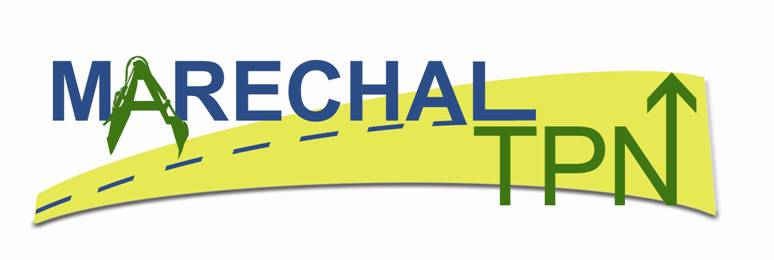 L’entreprise 	est faitepour vousMARECHAL TPN, basée à AVESNELLES (59440) est une société familiale, forte d’une expérience de 60 ans, qui a à cœur de satisfaire sa clientèle tout en respectant l’environnement.Alors faire partie de notre équipe vous intéresse ? Postulez dès maintenant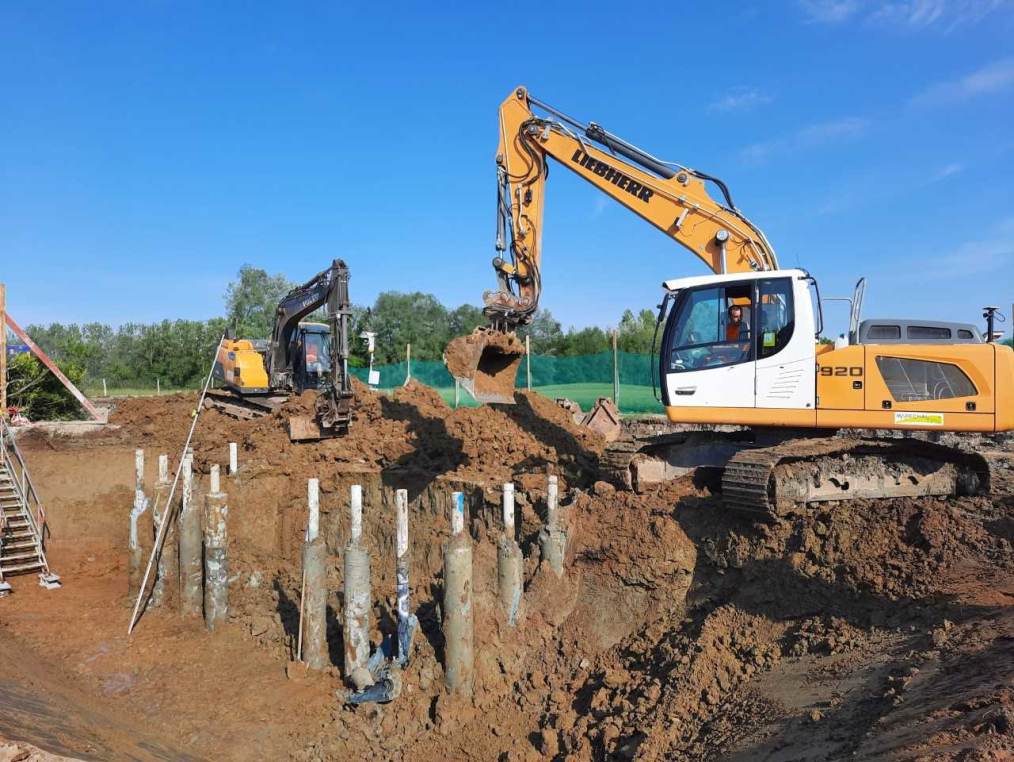 Poste en CDI à pourvoir de suiteTitulaire des CACES (à jour)Expérience fortement recommandée Salaire suivant expérienceTravail sur chantier à 100 km maximumVêtements de travail et équipements EPI completsTéléphone portableMutuelle EntreprisePrimes de paniers et zones de déplacementPrime d’objectifs13ème mois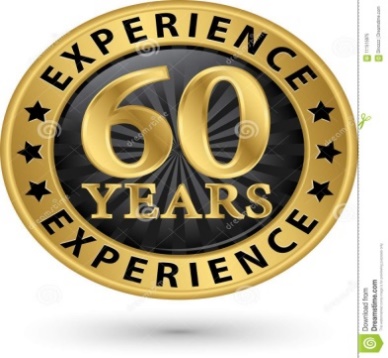 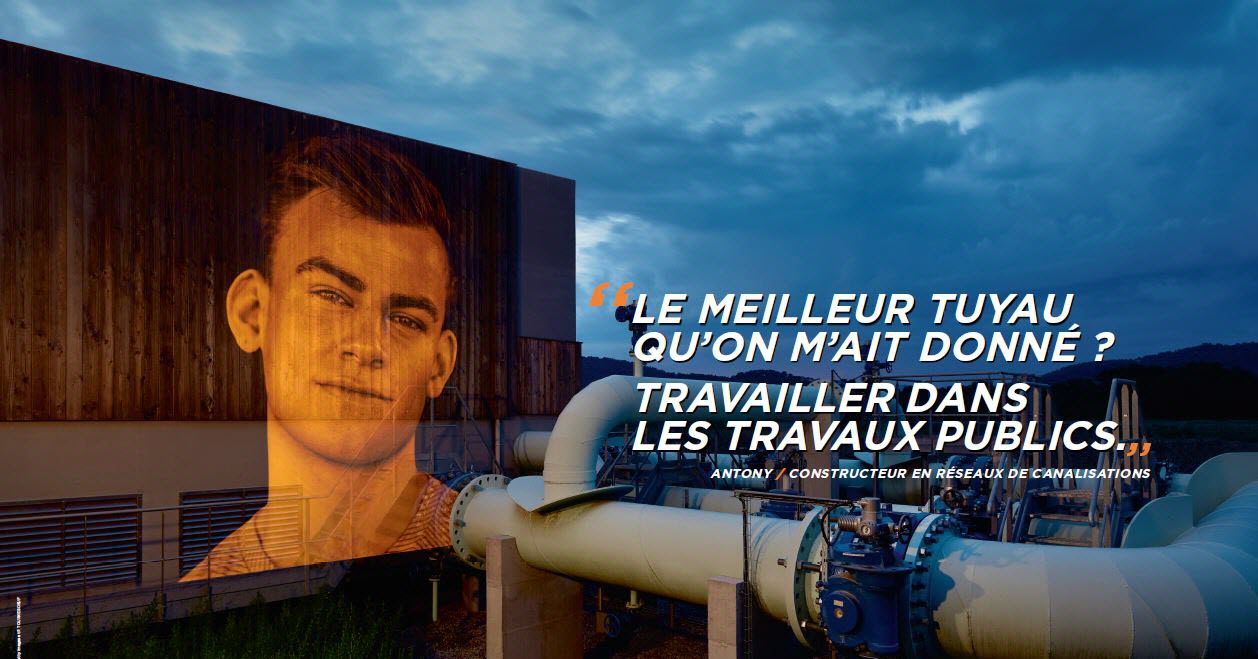 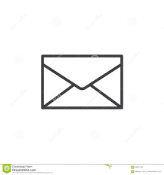 Par courrier : ZI du Poncheau263 rue du Cimetière 59440 AVESNELLES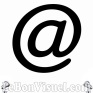 Par mail : secretariat@marechal-tpn.fr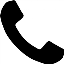 Informations complémentaires : 03.27.60.71.66